特种光源开发与研制相关产品信息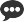 参考报价：点击查看报价元型号：产地：产品描述：我公司根据客户化需求，设计和定制实验所需求的光源和实验系统。具体需求和要求请联系我公司。
我公司根据客户化需求，设计和定制实验所需求的光源和实验系统。 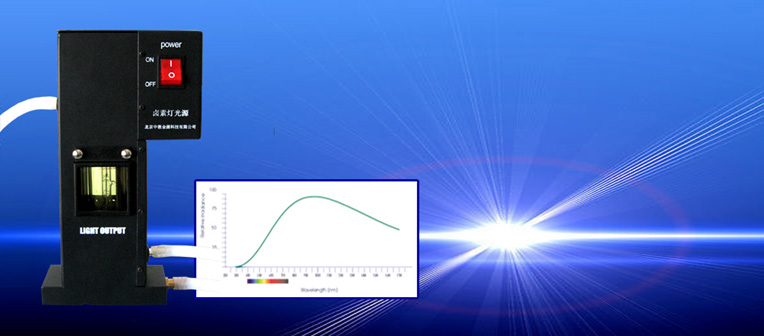 具体需求和要求请联系我公司。